Elementary School Diagnostic Report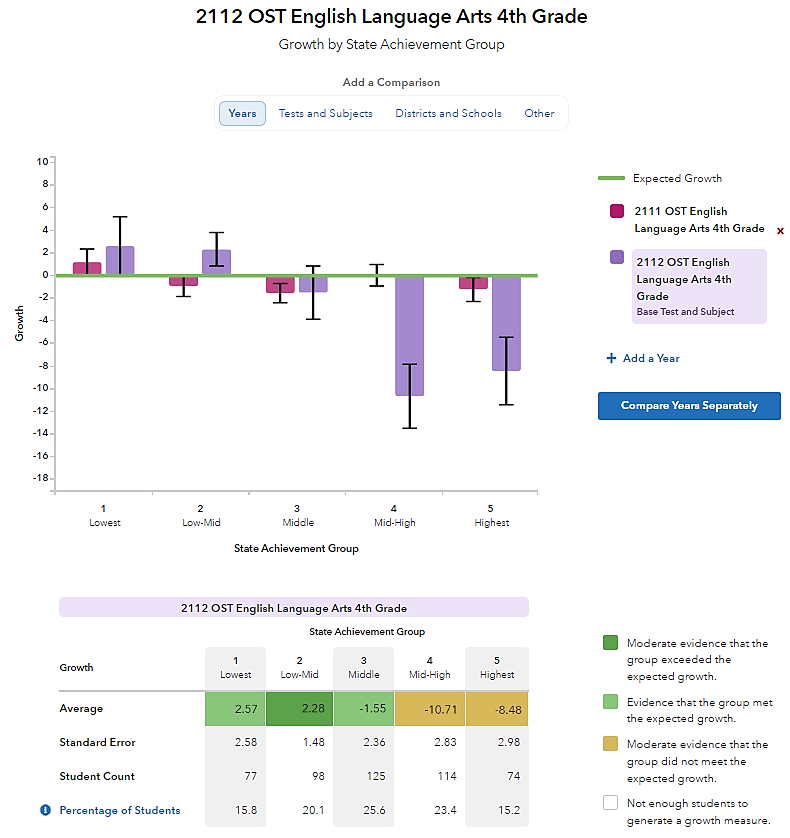 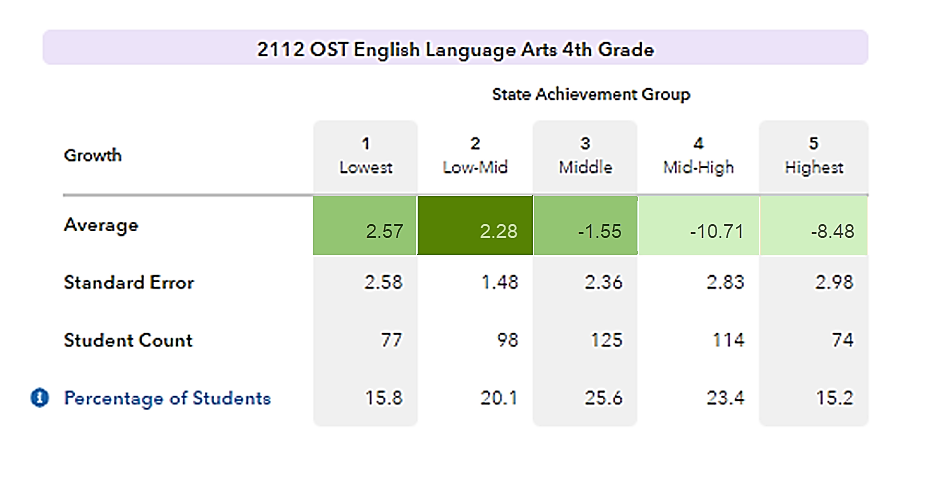 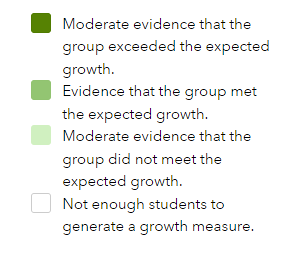 